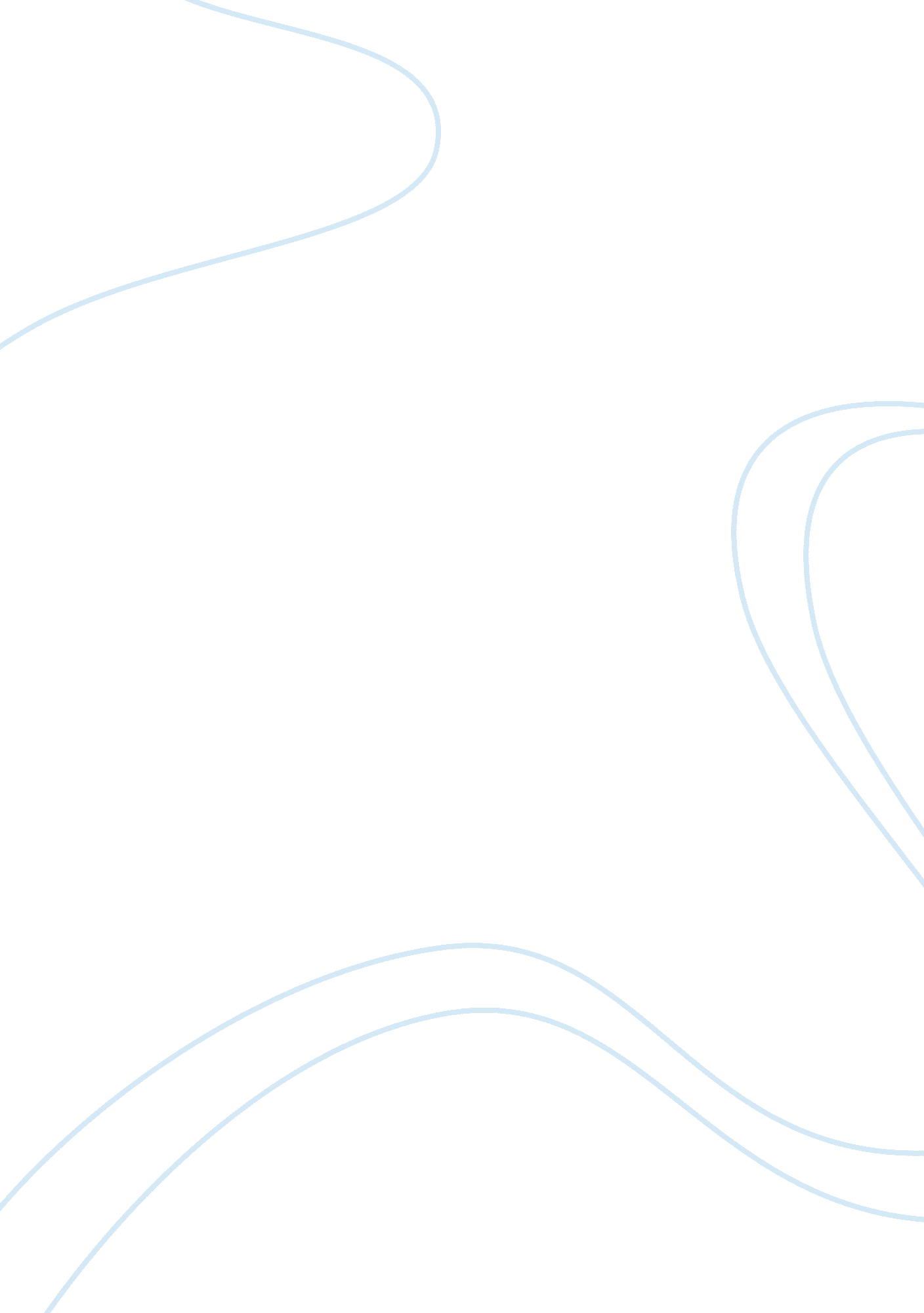 Overview of remote power-exchange innovationBusiness, Company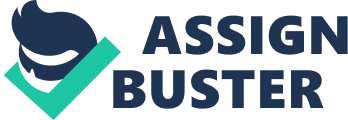 Apple has licensed a remote power-exchange innovation that empowers one gadget to charge another gadget. This innovation isn’t the same as ordinary remote charging. The patent application point by point use of “ Inductive charging between electronic gadgets”, which fundamentally implies the capacity of a gadget to extricate control from another gadget. For instance, you could charge an iPhone utilizing an iPad or a MacBook. This innovation decreases the requirement for clients to convey chargers and additionally control saves money with them constantly. Fundamentally, gadgets that don’t require unnecessary measures of charging can be utilized to charge gadgets that are more basic to a client. The innovation spins around the utilization of inductive curls, a similar tech utilized for ordinary remote charging. In any case, regular inductive loops in gadgets are intended to get control only; this new innovation expects to empower curls to send control too. Pictures gave the patent exhibit utilization of the proposed innovation. In one of the pictures, an iPhone can be seen set in the focal point of the show of an iPad. An energizing curl would be set on the back of the iPhone which would confront the show of the iPad, whose loop would transmit capacity to the iPhone, accordingly charging it. Something else point by point in the picture is the utilization of magnets to accurately adjust the iPhone to the charging loops, i. e. with the goal that loss of intensity is forestalled. Another picture demonstrates the utilization of curls on MacBooks. The main distinction between the MacBook and iPad is the situation of numerous curls on the MacBook. Contradicted to one curl on the show of the iPad’s show, a MacBook could have a loop on the touchpad matched with two curls on the sides of the touchpad. Basically, this can imply that the curls on the MacBook be utilized to control up numerous iPhones/iPads and Apple Watches at the same time. The proposed innovation would likewise empower the loops to at the same time charge different gadgets through the stacking of gadgets. For instance, you could put one iPhone on the highest point of an iPad and an Apple Watch over the iPhone; the iPad would charge the iPhone and the iPhone would charge the Watch. Apple as of now offers remote accusing similarity of its present lead cell phones, the iPhone 8/8 Plus and iPhone X. Nonetheless, such a component isn’t offered with any of its MacBooks or iPads. Moreover, the presentation of such a component would require enormous equipment updates and changes, which would significantly expand their expenses. 